GAS LAWS SUMMARY1. Pressure and Temperature 1. Pressure and Temperature 1. Pressure and Temperature (**Volume constant, mass constant)(**Volume constant, mass constant)(**Volume constant, mass constant)(**Volume constant, mass constant)(**Volume constant, mass constant)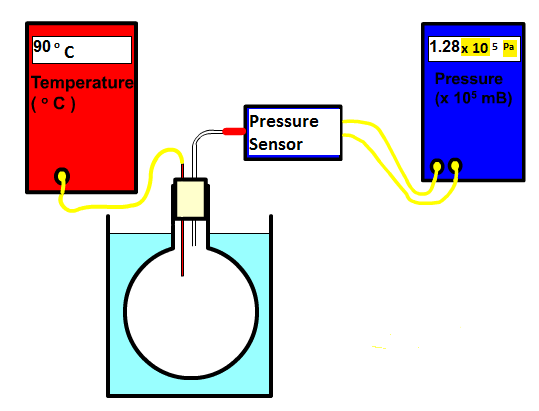 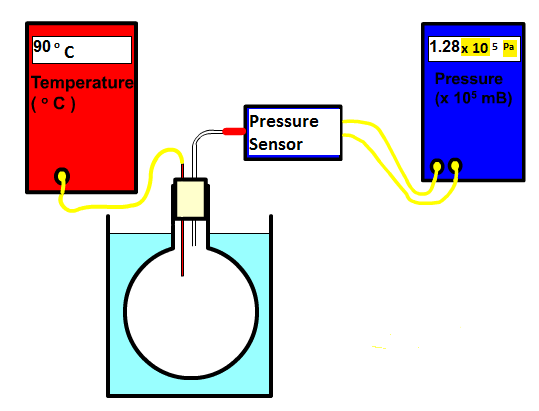 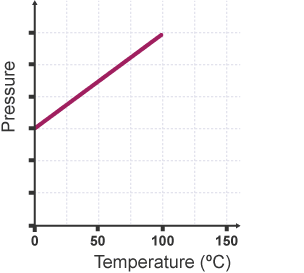 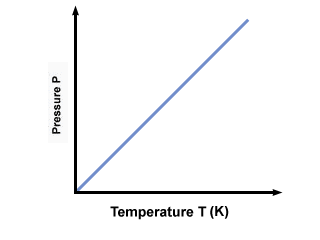 ** TEMP MUST BE IN KELVINKinetic theory- Temp     particles have greater speed, and greater Ek- Particles collide with container walls more often and with greater Force,  - since P = F/A, Pressure Kinetic theory- Temp     particles have greater speed, and greater Ek- Particles collide with container walls more often and with greater Force,  - since P = F/A, Pressure Kinetic theory- Temp     particles have greater speed, and greater Ek- Particles collide with container walls more often and with greater Force,  - since P = F/A, Pressure Kinetic theory- Temp     particles have greater speed, and greater Ek- Particles collide with container walls more often and with greater Force,  - since P = F/A, Pressure Kinetic theory- Temp     particles have greater speed, and greater Ek- Particles collide with container walls more often and with greater Force,  - since P = F/A, Pressure Kinetic theory- Temp     particles have greater speed, and greater Ek- Particles collide with container walls more often and with greater Force,  - since P = F/A, Pressure Kinetic theory- Temp     particles have greater speed, and greater Ek- Particles collide with container walls more often and with greater Force,  - since P = F/A, Pressure Kinetic theory- Temp     particles have greater speed, and greater Ek- Particles collide with container walls more often and with greater Force,  - since P = F/A, Pressure 2. Volume and Temperature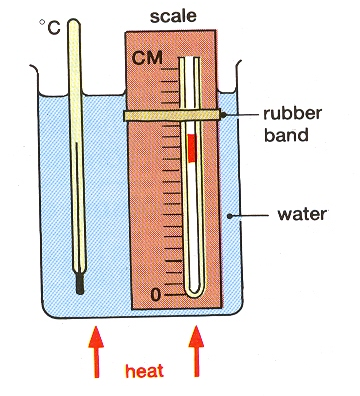 2. Volume and Temperature2. Volume and Temperature(**Pressure constant, mass constant)(**Pressure constant, mass constant)(**Pressure constant, mass constant)(**Pressure constant, mass constant)(**Pressure constant, mass constant)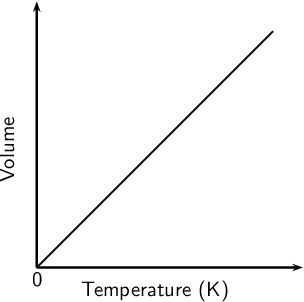 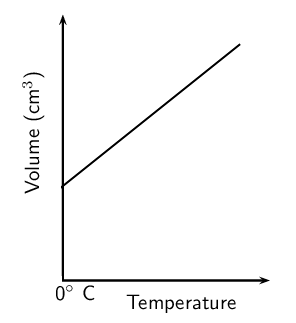 ** TEMP MUST BE IN KELVIN** TEMP MUST BE IN KELVINKinetic theory- Volume      particles collide with container walls more often- Overall force increases,  - since P = F/A, Pressure Kinetic theory- Volume      particles collide with container walls more often- Overall force increases,  - since P = F/A, Pressure Kinetic theory- Volume      particles collide with container walls more often- Overall force increases,  - since P = F/A, Pressure Kinetic theory- Volume      particles collide with container walls more often- Overall force increases,  - since P = F/A, Pressure Kinetic theory- Volume      particles collide with container walls more often- Overall force increases,  - since P = F/A, Pressure Kinetic theory- Volume      particles collide with container walls more often- Overall force increases,  - since P = F/A, Pressure Kinetic theory- Volume      particles collide with container walls more often- Overall force increases,  - since P = F/A, Pressure Kinetic theory- Volume      particles collide with container walls more often- Overall force increases,  - since P = F/A, Pressure 3. Pressure and Volume(**Temperature constant, mass constant)(**Temperature constant, mass constant)(**Temperature constant, mass constant)(**Temperature constant, mass constant)(**Temperature constant, mass constant)(**Temperature constant, mass constant)(**Temperature constant, mass constant)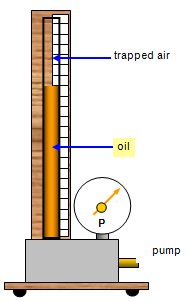 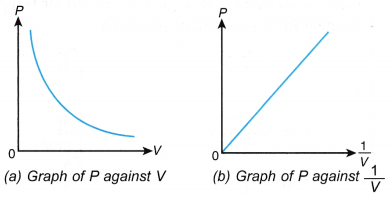 Kinetic theory- Volume      particles collide with container walls more often- Overall force increases   - since P = F/A, Pressure Kinetic theory- Volume      particles collide with container walls more often- Overall force increases   - since P = F/A, Pressure Kinetic theory- Volume      particles collide with container walls more often- Overall force increases   - since P = F/A, Pressure Kinetic theory- Volume      particles collide with container walls more often- Overall force increases   - since P = F/A, Pressure Kinetic theory- Volume      particles collide with container walls more often- Overall force increases   - since P = F/A, Pressure Kinetic theory- Volume      particles collide with container walls more often- Overall force increases   - since P = F/A, Pressure Kinetic theory- Volume      particles collide with container walls more often- Overall force increases   - since P = F/A, Pressure Pressure is the force per unit areap : (Pa or Nm-2) F : (N) A : (m2)Combined Gas Equation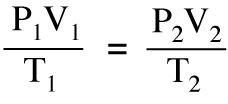 Combined Gas EquationCombined Gas EquationCombined Gas EquationDegrees Celsius to Kelvin: + 273Kelvin to degrees Celsius: - 273Absolute Zero: -273 oC / 0 KThere is no negatives on the kelvin scaleTemperature is a measure of the mean kinetic energy of particlesDegrees Celsius to Kelvin: + 273Kelvin to degrees Celsius: - 273Absolute Zero: -273 oC / 0 KThere is no negatives on the kelvin scaleTemperature is a measure of the mean kinetic energy of particlesDegrees Celsius to Kelvin: + 273Kelvin to degrees Celsius: - 273Absolute Zero: -273 oC / 0 KThere is no negatives on the kelvin scaleTemperature is a measure of the mean kinetic energy of particlesSpecific heat capacity (c): Heat energy required to raise the temperature of 1kg of a substance by 1oCSpecific heat capacity (c): Heat energy required to raise the temperature of 1kg of a substance by 1oCSpecific heat capacity values are different for all materials – values found in data sheetSpecific heat capacity values are different for all materials – values found in data sheetEH = c m ∆T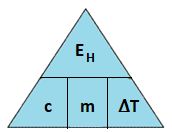 EH = c m ∆T  can be used to find heat energy supplied by appliancesHeat energy will usually be lost to the surroundings – not all will be transferred to the substance being heated  can be used to find heat energy supplied by appliancesHeat energy will usually be lost to the surroundings – not all will be transferred to the substance being heatedEH : Heat energy (J)c : specific heat capacity (J kg-1 oC-1)m : mass (kg)∆T : change in Temperature (oC)  can be used to find heat energy supplied by appliancesHeat energy will usually be lost to the surroundings – not all will be transferred to the substance being heated  can be used to find heat energy supplied by appliancesHeat energy will usually be lost to the surroundings – not all will be transferred to the substance being heatedLow specific heat capacity –not much energy to heat (heats up quickly for constant power) but loses heat quicklyHigh specific heat capacity – lots of energy to heat (heats up slowly for constant power) but loses heat slowly (retains heat better)Low specific heat capacity –not much energy to heat (heats up quickly for constant power) but loses heat quicklyHigh specific heat capacity – lots of energy to heat (heats up slowly for constant power) but loses heat slowly (retains heat better)Low specific heat capacity –not much energy to heat (heats up quickly for constant power) but loses heat quicklyHigh specific heat capacity – lots of energy to heat (heats up slowly for constant power) but loses heat slowly (retains heat better)Low specific heat capacity –not much energy to heat (heats up quickly for constant power) but loses heat quicklyHigh specific heat capacity – lots of energy to heat (heats up slowly for constant power) but loses heat slowly (retains heat better)Specific latent heat (l): Heat energy required to change the state of 1kg of a substance at the same temperature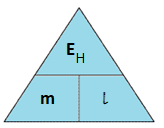 Specific latent heat (l): Heat energy required to change the state of 1kg of a substance at the same temperatureSpecific latent heat values are different for all materials – values found in data sheetSpecific latent heat values are different for all materials – values found in data sheetEH = m l  Specific Latent heat of fusion, lf :Solid -> Liquid Specific Latent heat of fusion, lf :Solid -> Liquid EH : heat energy (J)m : mass (kg)EH : heat energy (J)m : mass (kg)Specific Latent heat of vaporisation lv :Liquid -> Gas Specific Latent heat of vaporisation lv :Liquid -> Gas l : specific latent heat of fusion / vaporisationl : specific latent heat of fusion / vaporisationl : specific latent heat of fusion / vaporisationThe same material requires different quantities of heat to change the state of unit mass from solid to liquid (fusion) and to change the state of unit mass from liquid to gas (vaporisation).The same material requires different quantities of heat to change the state of unit mass from solid to liquid (fusion) and to change the state of unit mass from liquid to gas (vaporisation).The same material requires different quantities of heat to change the state of unit mass from solid to liquid (fusion) and to change the state of unit mass from liquid to gas (vaporisation).The same material requires different quantities of heat to change the state of unit mass from solid to liquid (fusion) and to change the state of unit mass from liquid to gas (vaporisation).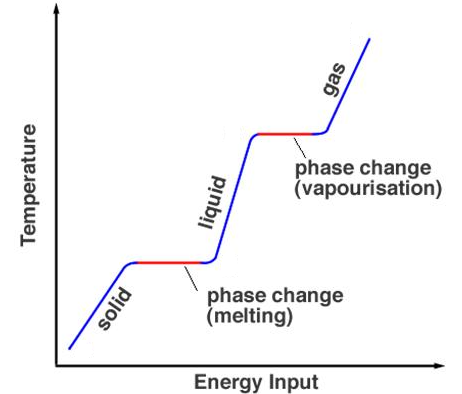 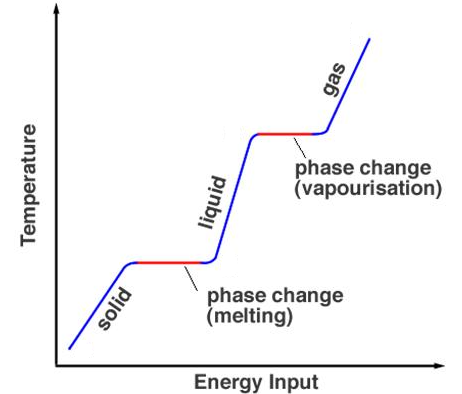 During change of state– temperature remains constantDuring change of state– temperature remains constantFor change of temperature:EH = c m ∆TFor change of temperature:EH = c m ∆TFor change of state:EH = m lFor change of state:EH = m l“specific”= per kilogram“specific”= per kilogram